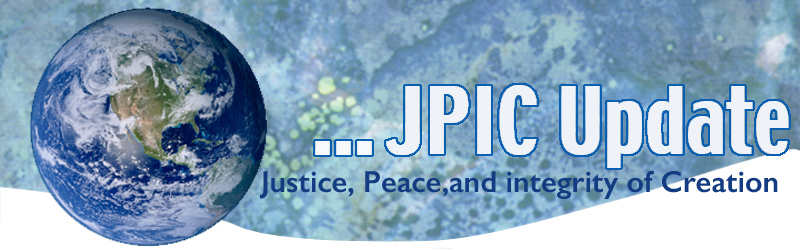 November 4, 2019 "Because we all share this small planet earth, we have to learn to live in harmony and peace with each other and with nature. That is not just a dream, but a necessity. We are dependent on each other in so many ways that we can no longer live in isolated communities and ignore what is happening outside those communities." —The Dalai Lama, The Nobel Peace Prize LectureNovemberNov. 6	International Day for Preventing Exploitation of the Environment in War and Armed ConflictNov. 11	Veterans DayNov. 16	International Day for ToleranceNov. 20	Universal Children’s DayDecemberDec. 2	Memorial for El Salvadorian Martyrs				      *****************TAKING ACTIONBe a voice for the voiceless
*********************Support Peace is South SudanSenate Resolution 371 reaffirms the commitment of the U.S. Congress to support peace in South Sudan and encouraging the successful implementation of the new transitional government. Failure to meet November 12 deadline could trigger renewed violence, mass displacement, and greater suffering.Please call your Senators and urge them to co-sponsor the bi-partisan Senate Res 371reaffirming the support of the United States for the people of the Republic of South Sudan and calling on all parties to uphold their commitments to peace and dialogue as outlined in the 2018 revitalized peace agreement.Call the U.S. Capitol Switchboard at (202) 224-3121 and ask to be connected to your Senator’s office—then call again to be connected to your other Senator.Urge Congress: Support Humanitarian Trade for Ordinary IraniansThe Iranian-American community knows first-hand the pain and anguish of having family and friends in Iran unable to get treatment for life-threatening illnesses as a result of U.S. sanctions. In recent weeks, the Trump administration has made two major sanctions announcements that will further restrict humanitarian trade with Iran. Denying ordinary Iranians access to food and medicine is cruel and illegal under international law. This is why NIAC remains committed to fighting against broad sanctions that harm the Iranian people far more than it does the Iranian government.🚨 Take action to support humanitarian trade for ordinary Iranians >>📰 Read: NIAC's Jamal Abdi & Ryan Costello's analysis in Newsweek >> Support DACA Recipients.On November 12th, the Supreme Court will hear oral arguments on the legality of the Deferred Action for Childhood Arrivals (DACA) program. With the outcome of the Supreme Court debate uncertain, join the Ignatian network in calling on the U.S. Senate to pass legislation that provides permanent security for the 700,000 current DACA recipients living in the United States.Earlier this year, the House of Representatives successfully passed the Dream and Promise Act (H.R. 6), which aimed to provide DACA recipients, TPS holders, and DED holders a pathway to citizenship. We now ask you to contact your senators and ask them to follow the example of their colleagues in the House and bring the Dream Act of 2019 (S.874) to the floor for a vote. This bill, which has bipartisan support, will provide much-needed protection and stability for the young, productive, and undocumented members of our society. Join us in calling on the U.S. Senate to bring to the floor for debate and pass a clean Dream Act of 2019.Take the PledgeOn Sunday, November 3rd, one year ahead of the 2020 national elections, the United States Conference of Catholic Bishops (USCCB) will launch a year-long campaign inviting Catholics to model civility and love for neighbor throughout this election year. Civilize It: Dignity Beyond the Debate invites Catholics to pledge civility, clarity, and compassion in the public square and to call on others to do the same. Take the pledge at pledge to civilityTake the Pledge!			    ***************************INFORMATION/RESOURCES			       ***************************Race: The Power of IllusionA 3-part series from California Newsreel that questions the idea of race as innate biology, suggesting that a belief in inborn racial difference is no more sound than believing that the sun revolves around the earth. Yet race still matters. Just because race doesn't exist in biology doesn't mean it isn't very real, helping shape life chances and opportunities. To watch a trailer, click here. For more on Racism, click here. School of the AmericasThis year marks the 30th anniversary of the Central American University (UCA) massacre. On the morning of November 16, 1989 the Atlacatl Battalion of the Salvadoran Army, led by 19 School of the Americas (SOA) graduates, entered university grounds and brutally assassinated Elba Ramos, her 16-year old daughter, Celina Ramos, and six Jesuit priests–amongst them, Father Ignacio Ellacuría, an outspoken critic of El Salvador’s military dictatorship. The SOA Watch movement initially formed to demand justice in the aftermath of the massacre — one of the many atrocities that occurred in Central America as the United States funded civil wars and trained military at the SOA/WHINSEC.As we recommit ourselves in word and in action to never forget and continue to denounce and challenge all forms of US-backed violence and militarization, we hope you will join us at SOA Watch’s Commemorative Gathering this November 15-17, at the gates of Ft. Benning, GA.If you are able to come to the Commemorative Gathering, please register here.  If you cannot come, we encourage your congregation to make a symbolic donation to support the logistics of the Commemorative Gathering.  It would be a way to lend your solidarity and accompaniment, from afar. For the most up-to-date information, see: 2019 Commemorative Gathering section of the SOA Watch websiteMigration and Refugee Services USCCB UpdatesWhile proposing an 18,000 refugee ceiling be admitted to the United States in Fiscal Year (FY) 2020, the President has not yet issued the formal Presidential Determination required to allow refugees to begin arriving. There is currently a moratorium halting further arrivals until November 5, 2019. Meanwhile, USCCB/MRS and Catholic Charities resettlement partners are leading Catholic community efforts to respond to Executive Order 13888, which requires state and local consent before resettlement is allowed. An updated toolkit for JFI will be coming soon. Please see our Executive Order FAQ and check back in shortly for more information.OHCHR expresses deep unease about effects of Haitian crisis The Office of the United Nations High Commissioner for Human Rights says it is "deeply concerned" about the ability of Haitians to get basic needs such as health care and food amid anti-government protests. At least 42 people have been killed in the protests since mid-September.News from the UNSub-committee to draft Syrian constitution to be formed    Daily Sabah (Turkey) (11/1)  OHCHR: Indigenous people in Colombia should be protected    Prensa Latina (Cuba) (11/1)  250K people displaced by flooding in Somalia    Reuters (11/1)  Search continues for IOM volunteer, child abducted in S. Sudan**************Words to Ponder***************“For thousands of years, Western culture has become increasingly obsessed with the idea of dominance: with dominance of humans over nonhuman Nature, masculine over the feminine, wealthy and powerful over the poor, with the dominance of the West over non-Western cultures. Deep ecological consciousness allows us to see through these erroneous and dangerous illusions."        —Bill Devall "The way of peace is a seamless garment that must cover the whole of life and must be applied in all its relationships."       —A.J. Muste"Active nonviolence is full of the energy of life and the creativity of humankind. It exudes a fervent desire for a better world. Active nonviolence searches, prays and works for alternatives to passivity or the destructive hatred that arises from injustice and violence." —Patricia Patten Normile"Peacemakers . . . experience enormous joy
in living every day.
The sunrise is more beautiful.
The music more moving.
The blueberries more sweet.
Peacemakers enter a room and others relax
for their self-contentment and joy of living
is contagious."—Blackwolf (Robert Jones)